349    TÜİK Yaygın Eğitim Faaliyetleri Araştırması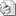 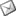 Sayı     : 2010 / 349İLGİ   : TESK’in 29.01.2010 tarih, 0306 sayı, 09 no.lu genelgesi Bilindiği üzere yaygın eğitim, örgün eğitim faaliyeti niteliğinde olmayan, organize ve sürekliliği olan, yaş sınırlaması ve kademeli eğitim zorunluluğu olmayan, eğitim kurumları dışında da verilebilen ve ayrıca işyerlerinde düzenlenen mesleki eğitim kurslarını,  hizmet içi eğitimleri, seminerleri v.b eğitim niteliği taşıyan faaliyetleri de  kapsayan non-formal eğitim şeklidir.       Ülkemizde örgün ve yaygın eğitim istatistikleri, Milli Eğitim Bakanlığının (MEB) idari kayıtlarından  elde edilmekte olup,  yaygın eğitim istatistikleri oluşturulurken sivil toplum örgütleri, belediyeler, kamu kurum ve kuruluşları ile üniversitelerin yapmış oldukları yaygın eğitim faaliyetleri şimdiye kadar dikkate alınamamıştır.Türkiye İstatistik Kurumu (TÜİK) çeşitli kurum ve kuruluşların düzenlemiş oldukları yaygın eğitim faaliyetlerine ilişkin verileri derleyerek  periyodik olarak yayınlanan TÜİK eğitim istatistikleri kapsamına almak amacıyla 2009 yılında “Yaygın Eğitim Faaliyetleri Araştırması”nı  bir soru kağıdı aracılığıyla yapmayı planlamıştır.“2009 Yılı Yaygın Eğitim Faaliyetleri Araştırması” soru kağıdı ile yaygın eğitim faaliyetinin adı, başlama/ bitiş tarihi, süresi, yaygın eğitime başvuran/ katılan/ bitiren kursiyer sayıları v.b verilerin elde edilmesinin amaçlandığı ilgi genelge ile bildirilmektedir.Söz konusu araştırmada; yaygın eğitim faaliyeti olarak Odalarımızın kendilerinin düzenlediği /eğitim verdiği ya da organize ettiği faaliyetler dikkate alınacak, başka kurumlar tarafından düzenlenen ve katılım sağlanan eğitimler soru kağıdında belirtilmeyecektir.“Yaygın Eğitim Faaliyetleri Araştırması 2009 Yılı Soru Kağıdı”  elektronik ortamda www.tesk.org.tr  web adresinde yayınlanmakta olup, soru kağıdının açıklamalar bölümünün incelenip kurum bilgileri ve yaygın eğitim faaliyetleri bölümlerinin doldurularak kağıda basılmış şeklinin Konfederasyonumuza iletilmek üzere en geç 17 Şubat 2010 tarihine kadar Birliğimize gönderilmesi hususunda gereğini bilgilerinize rica ederiz.Özcan KILKIŞ                                                                                        Hilmi KURTOĞLUGenel Sekreter                                                                                          Başkan Vekili 009 Nolu Genelge (TÜİK Yaygın Eğitim Faaliyetleri Araştırması)